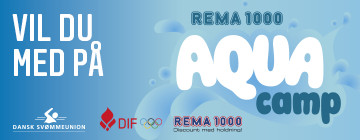 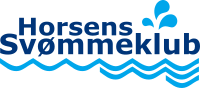 LYST TIL 5 FEDE OG AKTIVE FERIEDAGE....SÅ SE HER.......Er du en ægte vandhund? Er du vild med både at lege og lære I vandet ?Er du til sjov og spas med både nye og gamle venner?Så skal du da med på Rema1000 Aqua Camp I sommerferien.Vores Aqua camps er for børn I alderen 7-12 år og ALLE kan være med. Du behøver ikke være medlem af Horsens Svømmeklub for at deltage. Her er plads til alle, både dig som ikke kan svømme, til dig der lige er startet og til dig der allerede svømmer som en fisk.Aqua Camps er nemligt at have det sjovt både til lands og til vands, lære nye svømmefærdigheder og hygge sig med både nye og gamle venner.Vi afholder Aqua Camp I Bankager svømmehal og I de gode omkringliggende omgivelser som også giver god mulighed for lidt frisk luft.Tidspunktet hedder mandag til fredag I ugerne 27, 29 og 32 og selve Aqua Campen løber hverdag fra 09.00-15.00.Vi tilbyder derudover børnepasning fra 08.00-09.00 og 15.00-16.00.Prisen pr. Uge er 850kr. For Aqua Camp og 250 kr. For pasningsordning.Prisen er inklusiv en flot t-shirt, goodiebag med lækre gaver, diplomer og aqua champ mærker.Rema1000 sørger for frugt og saftevand til børnene.Der vil inden Aqua Campen blive udsendt aktivitetsplan og pakkeliste til alle deltagere.Spørgsmål kan rettes til trs@swimhorsens.dk